DOSSIER CANDIDATÉPREUVE PRATIQUEPour rendre hommage à cette page de l’histoire, nous vous proposons de réaliser une pièce d’art, « Les voiles de l’Hermione » en photo ci-dessous. 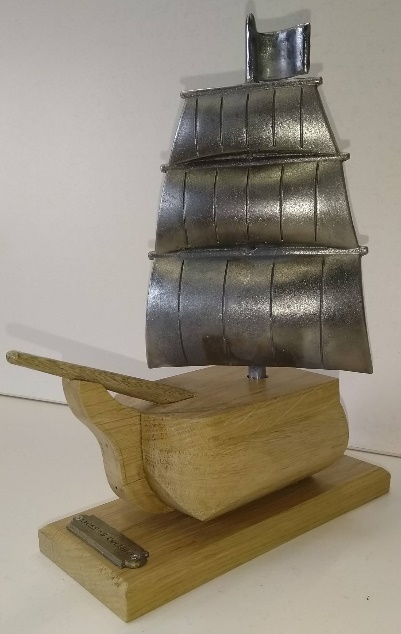 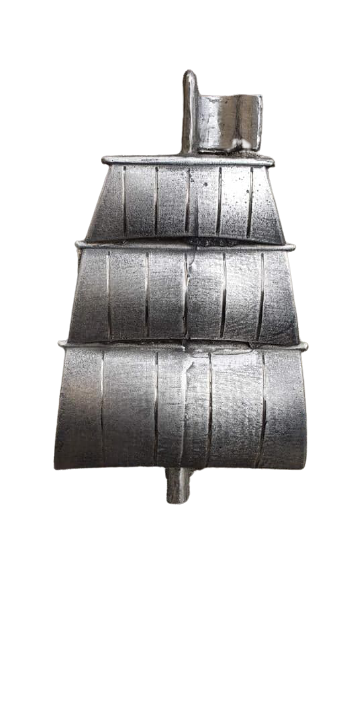 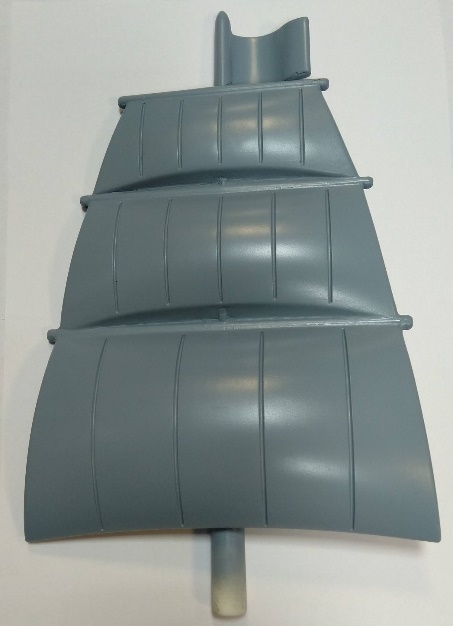 Vous devrez au cours de l’épreuve :Faire l’analyse de fabrication du modèle fourni.Prendre en compte le procédé d’obtention du moule qui est imposé en moulage sable silico-argileux type Bendol.Prendre en compte le procédé d’obtention des mottes qui est imposé en moulage chimique type Alphaset.Prendre en compte la réalisation en vue d’une coulée gravitaire à joint horizontal.Couler la pièce en fonte à graphite lamellaire.Effectuer le décochage et le parachèvement de la pièce puis la présenter au jury.Composition de l’épreuve1ère partie : 	Étude de fabrication sur modèle.2ème partie : 	Réalisation du moule.3ème partie : 	Parachèvement.1ère partie
ÉTUDE DE FABRICATION 
SUR MODÈLE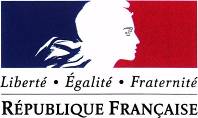 N° du candidat :	N° du modèle : 		Préparation à la réalisation du moulage de la pièce d’art. À l’aide du modèle et des feutres fournis (délébile et indélébile) : Rechercher et tracer le plan de joint sur le modèle avec les feutres délébiles.Proposer une solution pour le sens de moulage et de coulée.Proposer une solution pour la position du système de remplissage.Faire valider les propositions par le jury en les justifiant, puis repasser le plan de joint définitif aux feutres indélébiles.2ème partie
RÉALISATION
DU MOULEN° du candidat :	N° du modèle : 		On demande :Une pièce moulée en fonte, avec un bel aspect de surface, fidèle au modèle sans défaut et avec un ébarbage minimum.Gamme de fabrication 
(Chaque étape sera visée par le jury)Les règles d’hygiène et de sécurité seront respectées et évaluées tout au long du processus à partir des fiches « d’Instructions Permanentes de Sécurité » présentes aux différents postes.Étape 1 :             - Réaliser la mise en chantier (fausse partie ou autre solution).Étape 2 :- Réaliser le moule à votre convenance (dessus, dessous et mottes battues).Étape 3 :- Démouler.- Tailler le dispositif de remplissage ainsi que les tirages d’air. Les dimensions suivantes sont à respecter : Descente : Diamètre 22 ; Chenal : 22*22 ; Attaques : 40*4Étape 4 :- Après accord du jury, remmouler les mottes, assurer l’étanchéité du moule.Étape 5 :- Préparer le moule pour la coulée.Étape 6 :- Réaliser la coulée dans les règles de l’art.En fin de journée, nettoyer et ranger le poste de travail.3ème partie
PARACHÈVEMENTN° du candidat :	N° du modèle : 		Étape 7 :- Décocher le moule. - Réaliser le parachèvement.Étape 8 :    - Nettoyer le poste de travail. COMPÉTENCES ÉVALUÉES le 19 mai : C1, C2, C3, C4, C5 et C7 COMPÉTENCES ÉVALUÉES le 20 mai : C5, C6 et C7 ÉPREUVE PRATIQUEÉPREUVE PRATIQUEÉPREUVE PRATIQUE1ère Journée1ère Journée1ère JournéeMoulageDurée 8hRemmoulageDurée 8hCouléeDurée 8h2ème Journée2ème Journée2ème JournéeDécochageDurée 4hParachèvement et finitionDurée 4hSOMMAIREDéroulement de l’épreuve pratiquePage 2/10Sujet d’épreuveMise en situationPage 3/10Épreuve pratiquePage 5/101ère partie : Étude de fabrication sur modèle	Page 6/102ème partie : Réalisation du moule	Page 8/103ème partie : Parachèvement	Page 9/10Grille de positionnement pour l’évaluationPage 10/10	DÉROULEMENTde L'ÉPREUVE PRATIQUE	DÉROULEMENTde L'ÉPREUVE PRATIQUE	DÉROULEMENTde L'ÉPREUVE PRATIQUE	DÉROULEMENTde L'ÉPREUVE PRATIQUE	DÉROULEMENTde L'ÉPREUVE PRATIQUE	DÉROULEMENTde L'ÉPREUVE PRATIQUEJournée N°1 - Mercredi 19 mai 2021Journée N°1 - Mercredi 19 mai 2021Journée N°1 - Mercredi 19 mai 2021Journée N°1 - Mercredi 19 mai 2021Journée N°1 - Mercredi 19 mai 2021Journée N°1 - Mercredi 19 mai 202107h15-07h40Petit déjeuner des candidats puis conduite vers la fonderiePetit déjeuner des candidats puis conduite vers la fonderieSelf07h40-08h00Accueil des candidatsMise en tenueAccueil des candidatsMise en tenueVestiaires08h00-08h05PrésentationTirage au sort du repère du modèlePrésentationTirage au sort du repère du modèleSalle08h05-08h30Lecture des documents de l’épreuve pratique et étude de fabrication sur modèleLecture des documents de l’épreuve pratique et étude de fabrication sur modèleSalle puis Atelier08h30-12h30Réalisation des moules(Moulage - Noyautage –Remmoulage)Réalisation des moules(Moulage - Noyautage –Remmoulage)Atelier12h30-13h30DéjeunerDéjeunerSelf13h30-17h15Suite de l'épreuveSuite de l'épreuveAtelier17h15-18h00CouléesCouléesAtelier18h00-18h15Nettoyage, rangement puis retour aux vestiaires pour les candidatsNettoyage, rangement puis retour aux vestiaires pour les candidatsAtelier18h15-18h45DiscoursDiscoursAtelier19h00-DînerDînerAtelierJournée N°2 - Jeudi 20 mai 2021Journée N°2 - Jeudi 20 mai 2021Journée N°2 - Jeudi 20 mai 2021Journée N°2 - Jeudi 20 mai 2021Journée N°2 - Jeudi 20 mai 2021Journée N°2 - Jeudi 20 mai 202107h15-07h40Petit déjeuner au self des candidats puis accompagnement vers la fonderieSelfSelf07h40-08h00Accueil des candidats aux vestiaires - Mise en tenueVestiairesVestiaires08h00-10h30En atelier : Décochage, parachèvement et finitionsAtelierAtelier10h30-11h00Contrôle finalAtelierAtelier11h00-12h00Evaluation par le juryAtelierAtelier12h00-12h30Nettoyage, rangement puis retour aux vestiaires pour les candidatsAtelierAtelier12h30-14h00DéjeunerSelfSelf14h00-14h30Départ des candidatsMISE en SITUATIONMISE en SITUATION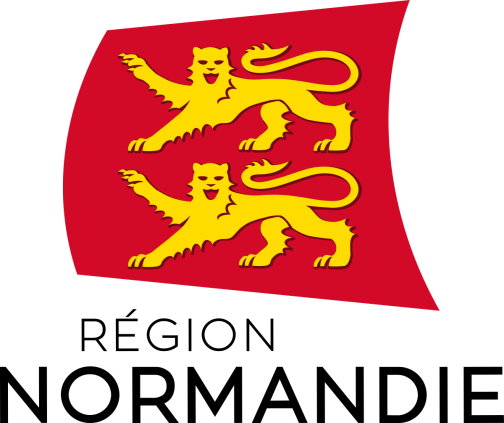 L'ARMADA de ROUENL'ARMADA de ROUENTrouver un modèle pour un aussi prestigieux évènement que le Concours National de la Fonderie n'a pas été une mince affaire. Un des fondements de l'enseignement préconise de s'ancrer dans le quotidien. Il aurait donc été fort intéressant de faire œuvrer les candidats sur un gros nuage noir mais nos collègues ont préféré nous offrir une bouffée d'air pur en provenance des mers et du passé.Les professeurs se sont donc inspirés d'un autre prestigieux évènement, l'Armada de Rouen.  A cette occasion, sont amarrés sur les quais de la Seine, les plus beaux voiliers du monde. Séduits par la grâce, la ligne, la légèreté de la réplique de l'Hermione, star incontestée de l’évènement, nos deux compères n'ont eu de cesse d'en faire le sujet du concours… Leur choix s'est finalement porté sur le gréement…Un défi, pour parvenir à donner à la fonte la grâce de cette voilure d'un autre temps.Avec la précieuse collaboration de leur collègue de communication technique et grâce à la magie du numérique, le modèle autour duquel les candidats vont s'affronter a progressivement pu voir le jour.L'Hermione a été construit à Rochefort, ville fortifiée et transformée en chantier naval par Colbert (La boucle est bouclée !). Ce n'est pas un simple voilier, c'est aussi un symbole. Le symbole du Siècle des Lumières, ce siècle où de trop fortes inégalités sociales et des politiques irresponsables, ont fini par conduire tout un peuple à faire une révolution au nom de principes de Liberté, d'Egalité ou de Fraternité. Ces valeurs ont été portées par des hommes comme le Marquis de Lafayette qui, grâce à l'Hermione achevée en 1779, a pu contribuer à l'Indépendance de l'Amérique alors colonie britannique.Echouée et coulée en 1793, l'Hermione deviendra un nouveau symbole, celui des rêves qui peuvent devenir réalité. Sous l'impulsion d'une poignée de rêveurs passionnés en 1997 va commencer le chantier de reconstruction de l'Hermione qui sera achevé en 2014. Trouver un modèle pour un aussi prestigieux évènement que le Concours National de la Fonderie n'a pas été une mince affaire. Un des fondements de l'enseignement préconise de s'ancrer dans le quotidien. Il aurait donc été fort intéressant de faire œuvrer les candidats sur un gros nuage noir mais nos collègues ont préféré nous offrir une bouffée d'air pur en provenance des mers et du passé.Les professeurs se sont donc inspirés d'un autre prestigieux évènement, l'Armada de Rouen.  A cette occasion, sont amarrés sur les quais de la Seine, les plus beaux voiliers du monde. Séduits par la grâce, la ligne, la légèreté de la réplique de l'Hermione, star incontestée de l’évènement, nos deux compères n'ont eu de cesse d'en faire le sujet du concours… Leur choix s'est finalement porté sur le gréement…Un défi, pour parvenir à donner à la fonte la grâce de cette voilure d'un autre temps.Avec la précieuse collaboration de leur collègue de communication technique et grâce à la magie du numérique, le modèle autour duquel les candidats vont s'affronter a progressivement pu voir le jour.L'Hermione a été construit à Rochefort, ville fortifiée et transformée en chantier naval par Colbert (La boucle est bouclée !). Ce n'est pas un simple voilier, c'est aussi un symbole. Le symbole du Siècle des Lumières, ce siècle où de trop fortes inégalités sociales et des politiques irresponsables, ont fini par conduire tout un peuple à faire une révolution au nom de principes de Liberté, d'Egalité ou de Fraternité. Ces valeurs ont été portées par des hommes comme le Marquis de Lafayette qui, grâce à l'Hermione achevée en 1779, a pu contribuer à l'Indépendance de l'Amérique alors colonie britannique.Echouée et coulée en 1793, l'Hermione deviendra un nouveau symbole, celui des rêves qui peuvent devenir réalité. Sous l'impulsion d'une poignée de rêveurs passionnés en 1997 va commencer le chantier de reconstruction de l'Hermione qui sera achevé en 2014. QUELQUES VUES de l'HERMIONEQUELQUES VUES de l'HERMIONE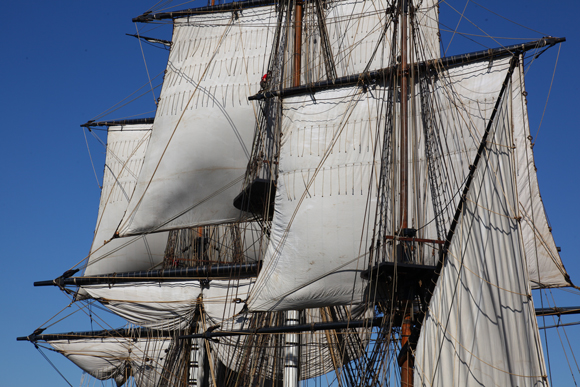 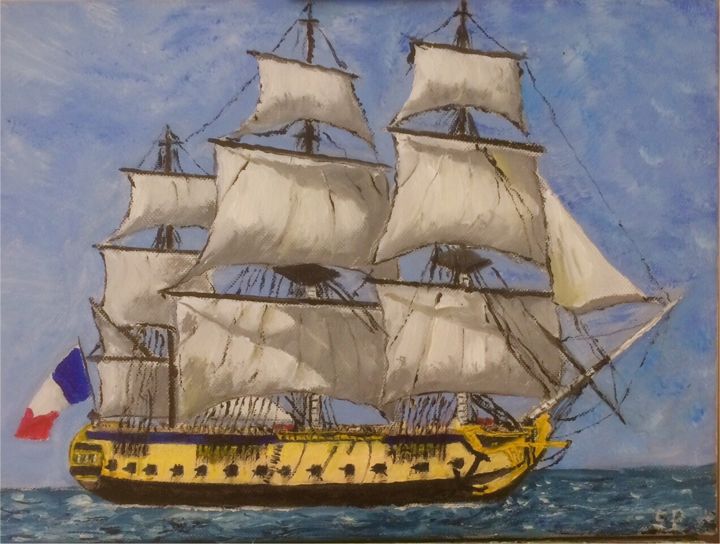 Septembre 2014, L’Hermione prend la mer après 17 ans de chantierLa construction de l’Hermione se termine après 17 ans de chantier avec en point d’orgue la fin de l’installation des 17 voiles et des 28 canons de l’Hermione. Fabriqués à la SAFEM près d’Angoulême, les pièces de 12 ont rejoint le pont de batterie de la frégate et celles de 6, le pont de gaillards. Les deux ancres d’1,5 tonne chacune sont placées à l’avant de L’Hermione.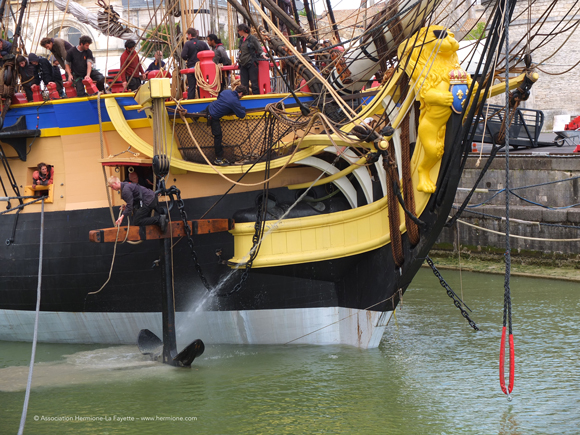 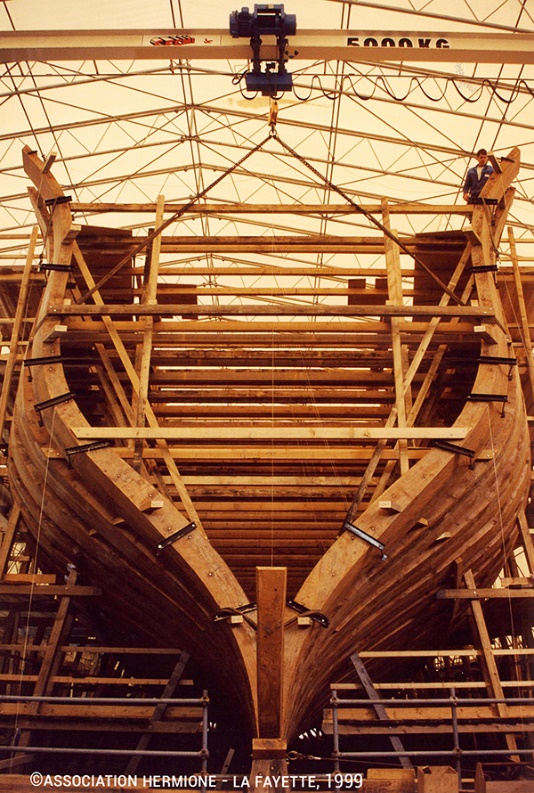 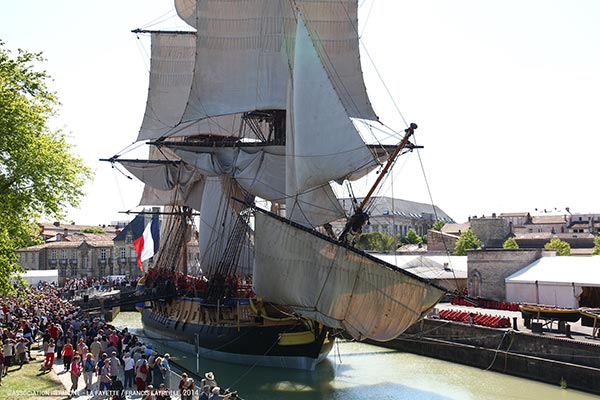 Septembre 2014, L’Hermione prend la mer après 17 ans de chantierLa construction de l’Hermione se termine après 17 ans de chantier avec en point d’orgue la fin de l’installation des 17 voiles et des 28 canons de l’Hermione. Fabriqués à la SAFEM près d’Angoulême, les pièces de 12 ont rejoint le pont de batterie de la frégate et celles de 6, le pont de gaillards. Les deux ancres d’1,5 tonne chacune sont placées à l’avant de L’Hermione.Grille de positionnement pour l'évaluation du 
Concours Général des Métiers 2021
Spécialité FonderieGrille de positionnement pour l'évaluation du 
Concours Général des Métiers 2021
Spécialité FonderieGrille de positionnement pour l'évaluation du 
Concours Général des Métiers 2021
Spécialité FonderieGrille de positionnement pour l'évaluation du 
Concours Général des Métiers 2021
Spécialité FonderieGrille de positionnement pour l'évaluation du 
Concours Général des Métiers 2021
Spécialité FonderieGrille de positionnement pour l'évaluation du 
Concours Général des Métiers 2021
Spécialité FonderieGrille de positionnement pour l'évaluation du 
Concours Général des Métiers 2021
Spécialité FonderieGrille de positionnement pour l'évaluation du 
Concours Général des Métiers 2021
Spécialité FonderieGrille de positionnement pour l'évaluation du 
Concours Général des Métiers 2021
Spécialité FonderieCompétences évaluables et indicateurs d'évaluationCompétences évaluables et indicateurs d'évaluationCompétences évaluables et indicateurs d'évaluationCompétences évaluables et indicateurs d'évaluationCompétences évaluables et indicateurs d'évaluationCompétences évaluables et indicateurs d'évaluationCompétences évaluables et indicateurs d'évaluationPondérationC1 - Préparer le mouleC1 - Préparer le mouleC1 - Préparer le mouleC1 - Préparer le mouleC1 - Préparer le mouleC1 - Préparer le mouleC1 - Préparer le moule15%Le tracé du plan de joint et le sens de moulage choisis sont cohérentsLe tracé du plan de joint et le sens de moulage choisis sont cohérentsLe tracé du plan de joint et le sens de moulage choisis sont cohérentsLe tracé du plan de joint et le sens de moulage choisis sont cohérentsLe tracé du plan de joint et le sens de moulage choisis sont cohérentsLe tracé du plan de joint et le sens de moulage choisis sont cohérentsLe tracé du plan de joint et le sens de moulage choisis sont cohérents50%Le système de remplissage proposé est pertinentLe système de remplissage proposé est pertinentLe système de remplissage proposé est pertinentLe système de remplissage proposé est pertinentLe système de remplissage proposé est pertinentLe système de remplissage proposé est pertinentLe système de remplissage proposé est pertinent50%C2 - Réaliser le mouleC2 - Réaliser le mouleC2 - Réaliser le mouleC2 - Réaliser le mouleC2 - Réaliser le mouleC2 - Réaliser le mouleC2 - Réaliser le moule35%La forme et la qualité du joint de moulage sont correctsLa forme et la qualité du joint de moulage sont correctsLa forme et la qualité du joint de moulage sont correctsLa forme et la qualité du joint de moulage sont correctsLa forme et la qualité du joint de moulage sont correctsLa forme et la qualité du joint de moulage sont correctsLa forme et la qualité du joint de moulage sont corrects35%Le moulage des pièces battues est bonLe moulage des pièces battues est bonLe moulage des pièces battues est bonLe moulage des pièces battues est bonLe moulage des pièces battues est bonLe moulage des pièces battues est bonLe moulage des pièces battues est bon20%Le démoulage des pièces battues et du modèle est effectué dans les règles de l'artLe démoulage des pièces battues et du modèle est effectué dans les règles de l'artLe démoulage des pièces battues et du modèle est effectué dans les règles de l'artLe démoulage des pièces battues et du modèle est effectué dans les règles de l'artLe démoulage des pièces battues et du modèle est effectué dans les règles de l'artLe démoulage des pièces battues et du modèle est effectué dans les règles de l'artLe démoulage des pièces battues et du modèle est effectué dans les règles de l'art15%Le serrage du moule est satisfaisantLe serrage du moule est satisfaisantLe serrage du moule est satisfaisantLe serrage du moule est satisfaisantLe serrage du moule est satisfaisantLe serrage du moule est satisfaisantLe serrage du moule est satisfaisant10%Les dimensions et formes du système de remplissage sont de qualitéLes dimensions et formes du système de remplissage sont de qualitéLes dimensions et formes du système de remplissage sont de qualitéLes dimensions et formes du système de remplissage sont de qualitéLes dimensions et formes du système de remplissage sont de qualitéLes dimensions et formes du système de remplissage sont de qualitéLes dimensions et formes du système de remplissage sont de qualité20%C3 – Finaliser le moule (Remmoulage)C3 – Finaliser le moule (Remmoulage)C3 – Finaliser le moule (Remmoulage)C3 – Finaliser le moule (Remmoulage)C3 – Finaliser le moule (Remmoulage)C3 – Finaliser le moule (Remmoulage)C3 – Finaliser le moule (Remmoulage)10%L'empreinte est propre et contrôlée L'empreinte est propre et contrôlée L'empreinte est propre et contrôlée L'empreinte est propre et contrôlée L'empreinte est propre et contrôlée L'empreinte est propre et contrôlée L'empreinte est propre et contrôlée 25%Les pièces battues sont correctement remmouléesLes pièces battues sont correctement remmouléesLes pièces battues sont correctement remmouléesLes pièces battues sont correctement remmouléesLes pièces battues sont correctement remmouléesLes pièces battues sont correctement remmouléesLes pièces battues sont correctement remmoulées25%Les tirages d'air sont correctement réalisésLes tirages d'air sont correctement réalisésLes tirages d'air sont correctement réalisésLes tirages d'air sont correctement réalisésLes tirages d'air sont correctement réalisésLes tirages d'air sont correctement réalisésLes tirages d'air sont correctement réalisés25%Le moule est bien fermé et mis en place sur l'aire de coulée (chargement)Le moule est bien fermé et mis en place sur l'aire de coulée (chargement)Le moule est bien fermé et mis en place sur l'aire de coulée (chargement)Le moule est bien fermé et mis en place sur l'aire de coulée (chargement)Le moule est bien fermé et mis en place sur l'aire de coulée (chargement)Le moule est bien fermé et mis en place sur l'aire de coulée (chargement)Le moule est bien fermé et mis en place sur l'aire de coulée (chargement)25%C4 – Effectuer la couléeC4 – Effectuer la couléeC4 – Effectuer la couléeC4 – Effectuer la couléeC4 – Effectuer la couléeC4 – Effectuer la couléeC4 – Effectuer la coulée5%La coulée est effectuée par le candidat dans le respect des procéduresLa coulée est effectuée par le candidat dans le respect des procéduresLa coulée est effectuée par le candidat dans le respect des procéduresLa coulée est effectuée par le candidat dans le respect des procéduresLa coulée est effectuée par le candidat dans le respect des procéduresLa coulée est effectuée par le candidat dans le respect des procéduresLa coulée est effectuée par le candidat dans le respect des procédures100%C5 – Respecter les règles d'hygiène et de sécurité au regard des fiches IPSC5 – Respecter les règles d'hygiène et de sécurité au regard des fiches IPSC5 – Respecter les règles d'hygiène et de sécurité au regard des fiches IPSC5 – Respecter les règles d'hygiène et de sécurité au regard des fiches IPSC5 – Respecter les règles d'hygiène et de sécurité au regard des fiches IPSC5 – Respecter les règles d'hygiène et de sécurité au regard des fiches IPSC5 – Respecter les règles d'hygiène et de sécurité au regard des fiches IPS5%Les EPI sont portés en fonction des travauxLes EPI sont portés en fonction des travauxLes EPI sont portés en fonction des travauxLes EPI sont portés en fonction des travauxLes EPI sont portés en fonction des travauxLes EPI sont portés en fonction des travauxLes EPI sont portés en fonction des travaux50%Les consignes d'hygiène et de sécurité sont respectéesLes consignes d'hygiène et de sécurité sont respectéesLes consignes d'hygiène et de sécurité sont respectéesLes consignes d'hygiène et de sécurité sont respectéesLes consignes d'hygiène et de sécurité sont respectéesLes consignes d'hygiène et de sécurité sont respectéesLes consignes d'hygiène et de sécurité sont respectées50%C6 – Parachever l'œuvreC6 – Parachever l'œuvreC6 – Parachever l'œuvreC6 – Parachever l'œuvreC6 – Parachever l'œuvreC6 – Parachever l'œuvreC6 – Parachever l'œuvre25%Les formes sont respectées avant ébarbage et grenaillage (sortie brute du moule)Les formes sont respectées avant ébarbage et grenaillage (sortie brute du moule)Les formes sont respectées avant ébarbage et grenaillage (sortie brute du moule)Les formes sont respectées avant ébarbage et grenaillage (sortie brute du moule)Les formes sont respectées avant ébarbage et grenaillage (sortie brute du moule)Les formes sont respectées avant ébarbage et grenaillage (sortie brute du moule)Les formes sont respectées avant ébarbage et grenaillage (sortie brute du moule)40%L'esthétique générale et l'état de surface sont parfaitsL'esthétique générale et l'état de surface sont parfaitsL'esthétique générale et l'état de surface sont parfaitsL'esthétique générale et l'état de surface sont parfaitsL'esthétique générale et l'état de surface sont parfaitsL'esthétique générale et l'état de surface sont parfaitsL'esthétique générale et l'état de surface sont parfaits60%C7 – Organiser son poste de travailC7 – Organiser son poste de travailC7 – Organiser son poste de travailC7 – Organiser son poste de travailC7 – Organiser son poste de travailC7 – Organiser son poste de travailC7 – Organiser son poste de travail5%Les postes de travail (moulage et ébarbage) sont correctement organisés du point de vue ergonomiqueLes postes de travail (moulage et ébarbage) sont correctement organisés du point de vue ergonomiqueLes postes de travail (moulage et ébarbage) sont correctement organisés du point de vue ergonomiqueLes postes de travail (moulage et ébarbage) sont correctement organisés du point de vue ergonomiqueLes postes de travail (moulage et ébarbage) sont correctement organisés du point de vue ergonomiqueLes postes de travail (moulage et ébarbage) sont correctement organisés du point de vue ergonomiqueLes postes de travail (moulage et ébarbage) sont correctement organisés du point de vue ergonomique70%En fin d'épreuve, les postes de travail sont correctement nettoyésEn fin d'épreuve, les postes de travail sont correctement nettoyésEn fin d'épreuve, les postes de travail sont correctement nettoyésEn fin d'épreuve, les postes de travail sont correctement nettoyésEn fin d'épreuve, les postes de travail sont correctement nettoyésEn fin d'épreuve, les postes de travail sont correctement nettoyésEn fin d'épreuve, les postes de travail sont correctement nettoyés30%